План мероприятий с 15 по 19 июня,  посвященный   МОБУ « Волховская городская гимназия имени Героя Советского Союза Александра Лукьянова» и досуговых учреждений города Волхова №ВремяНазвание мероприятийклассыСсылка на мероприятие Ответственные1.15-19 июня1.Конкурс рисунков  «Мое мирное детство»1-8Рисунки отправлять Голик С.Н. , написав письмо в Элжуре,  прикрепив фаил с рисункомГолик С.Н. 2. 15-19 июня Мастер-класс по живописи «Есть что-то прекрасное в лете…»1-4 https://www.youtube.com/watch?v=b4BBWurvAIU&list=PL-cwCteXAXlPPO6kbKT2ZUP_ISYHor3GL&index=9&t=0sЗимина Т.Ю.3.15-19 июняМастер-класс по живописи«Есть что-то прекрасное в лете»5-11https://www.youtube.com/watch?v=SUhploQqj88Зимина Т.Ю.4.15-19 июня Просмотр художественного  фильма «Внимание, черепаха»     1-4https://ok.ru/video/195288304375Харитоненко М.А.5.15-19 июняПросмотр художественных фильмов «Добро пожаловать, или Посторонним вход воспрещен» (семейная комедия),  « Друг мой Колька»5-8https://vk.com/video-160509194_456241708Харитоненко М.А.6.15-19 июняПросмотр художественных фильмов «А если это любовь?»9-11https://vk.com/video-160509194_456241708Харитоненко М.Е.7.15-19 июняПсихологические ребусы « Пингвины»1-4 https://www.youtube.com/watch?v=uSI3SmgrzjkБелоус Р.А.8.15-19 июняИгры детей СССР. А Вы умеете играть в эти игры?  1-8 https://www.youtube.com/watch?v=aqQBaDSq0po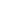 Некрасова Е.А.9.15-19 июняСтритбол: правила игры и отличия от баскетбола.    9-11https://www.youtube.com/watch?v=9tUxrBZhrKIНекрасова Е.А.10.15-19 июня Мультфильм для детей, ПДД для учащихся младших классов1-4 https://www.youtube.com/watch?v=eZND5xRUfX4Трухина Е.С.11.15-19 июняБезопасность на дорогах, ПДД для учащихся средних и старших классов https://www.youtube.com/watch?v=DvddzPIGt94Трухина Е.С.12.15-19 июняИгровые программы для детей1-11https://vk.com/dk_volhovДК «Железнодорожник»13.15-19 июняИгровые программы1-9 классыhttps://vk.com/im?sel=234796133ВГДЦ14. 15-19 июня Летняя онлайн-школа  на базе Музейно-выставочный центра Волховского филиала АО «Апатит»1-11 классыhttps://vk.com/museummetachem здесь  будут опубликованы для вас увлекательные задания в обмен на призы!МВЦ ФОСАГР Волховского филиала АО «Апатит» 